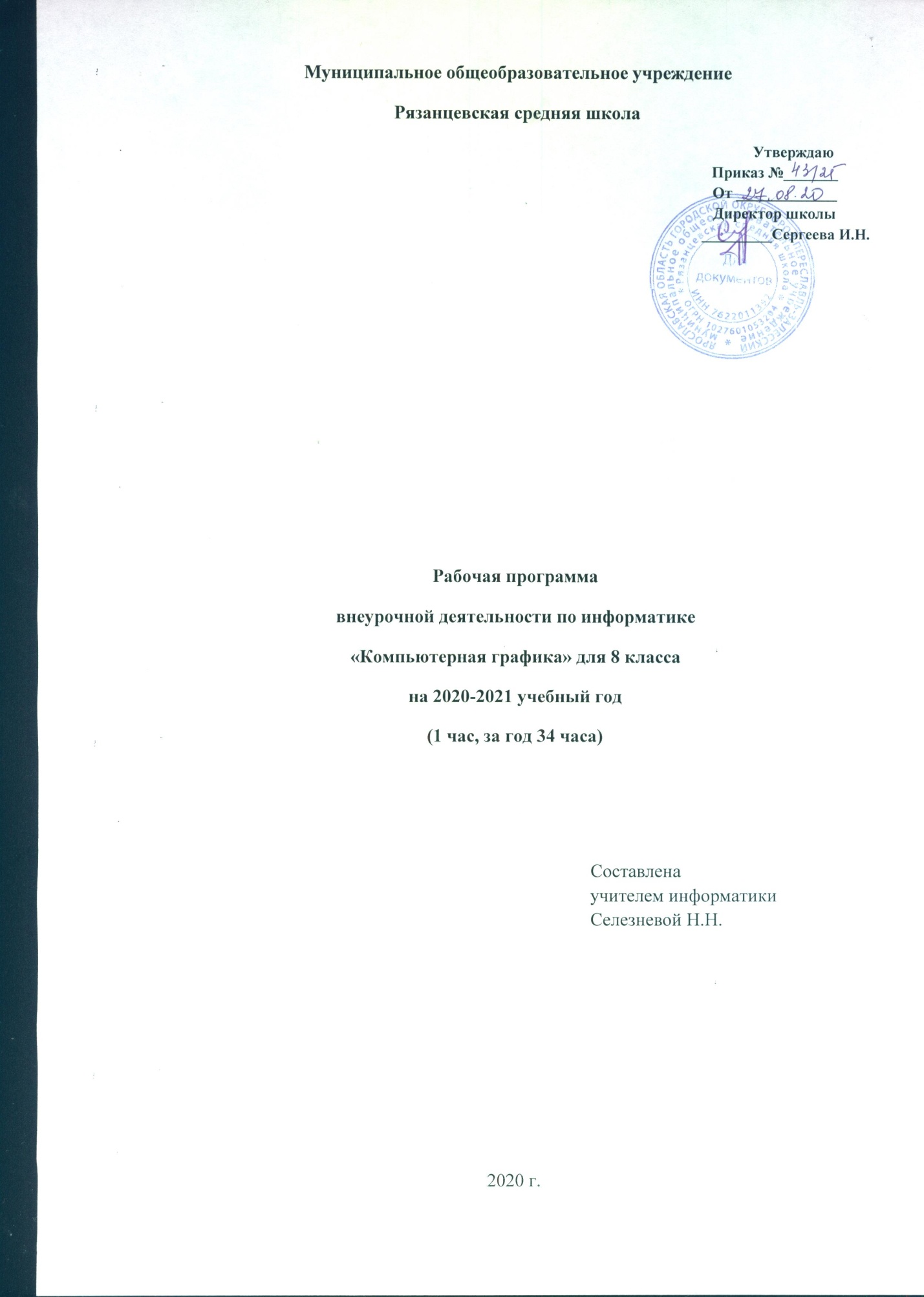 Пояснительная запискаУмение рисовать – это прекрасно! Рисование уже с раннего возраста становится эффективным средством самовыражения, развития творческих способностей и играет большую роль в воспитании и формировании гармонично развитой личности. В каждом ребенке заложен огромный творческий потенциал, и если он не реализован, значит не был востребован.В мире современных технологий компьютерная графика занимает по популярности одно из первых мест. Занятия компьютерной графикой с одной стороны помогут овладеть навыками работы с компьютером ребятам, желающим научиться рисовать, а с другой стороны привлечь к творческому использованию компьютерных технологий учащихся, которые считают себя достаточно «знающими» пользователями. Компьютер не просто добавил к традиционным жанрам художественного творчества новое направление – художественное компьютерное искусство, он сделал рисование массовым занятием, элементом информационной культуры.Компьютерная графика используется для создания мультипликационных фильмов, анимации, компьютерных игр, сайтов в Интернете, в рекламе, кино. Эти сферы понятны и очень привлекательны для ребят, поэтому все большее число учащихся хочет научиться создавать свою виртуальную реальность, применяя имеющиеся графические пакеты. Однако, овладев принципами работы в той или иной графической программе, ученик часто не может в полной мере использовать этот мощный инструмент. А в результате, работы получаются скучными, мало интересными и поверхностными. Причина этому – слишком большой разрыв между носителями традиционной культуры и носителями современных информационных технологий. Как правило, учат пользоваться инструментами программы, используя примитивные примеры, что приводит к сухости изложения материала и нежеланию поэкспериментировать и пофантазировать в дальнейшем. Импульсом к творческому освоению компьютерной графики может послужить применение в качестве примеров образцов народно-прикладного искусства, национальной и мировой художественной культуры.Актуальность и новизна.Информатика как динамично развивающаяся наука становится одной из тех отраслей знаний, которая призвана готовить современного человека к жизни в новом информационном обществе.Во внеурочной деятельности имеется возможность более детального и углубленного изучения отдельных разделов предмета «Информатика» за счет большего времени, нежели в учебное время. Также из-за гибкости индивидуальной программы приблизить обучение к реалиям современной жизни.Настоящая учебная программа реализует современные требования в соответствии с Федеральным государственным образовательным стандартом второго поколения по изучению графических пакетов данной возрастной группой и созданию мультимедиа презентаций. Характеристика программыПрограмма «Занимательная компьютерная графика» рассчитана на детей среднего школьного возраста, то есть для учащихся 8-9 классов.Программа составлена с учетом санитарно-гигиенических требований, возрастных особенностей учащихся 14-16 лет. Автор Решетникова Ю.С., программа размещена на личной web-странице на школьном сайте (http://pohv-school-3.minobr63.ru/работы-наших-учителей/учитель-информатики-решетникова-юли/ )Сроки реализации программы: 2 года. Программа реализует общеинтеллектуальное направление внеурочной деятельности. Занятия проводятся с классом, по 1 часу 1 раз в неделю. Во время занятия обязательными являются физкультурные минутки, гимнастика для глаз.Объем курса – 68 часов. Каждый год обучения рассчитан на 34 часа.Цели:формирование у учащихся основ компьютерной грамотности;освоение азов компьютерной графики, основных инструментов и приемов, используемых в растровой и векторной компьютерной графике;обучение выполнению рисунка разной степени сложности;знакомство с программами для мультимедиа презентаций.Назначение программы – помочь детям узнать основные графические возможности компьютера и научиться ими пользоваться в повседневной жизни.Задачи программы:Обучающие:Обучить работе с графическими редакторами, с использованием ПК;сформировать навыки обработки информации посредством современных компьютерных технологий;Сформировать элементарные навыки работы с графической информацией в текстовом и графическом редакторах.организовать развивающий досуг.Развивающие:Развивать познавательный интерес школьников.Развивать творческое воображение и образное мышление учащихся.Развивать умение работать с компьютерными программами и дополнительными источниками информации.Воспитывающие: Воспитывать интерес к занятиям информатикой.Воспитывать культуру общения между учащимися.Формировать культуру безопасного труда при работе за компьютером.Применяемые технологииПри реализации программы важно соблюдать оптимальное сочетание традиционных методов обучения школьников с новыми информационными технологиями. Предполагается использовать следующие технологии обучения:Информационные, компьютерные (вытекающие из специфики раздела «Практика работы на компьютере»).Проблемно-поисковые технологии (организация учебного процесса осуществляется с учётом структуры любого вида сознательной деятельности человека: мотив (цель, замысел), ориентировка, планирование, реализация замысла, контроль).Здоровьесберегающие технологии (соблюдение установленных норм и правил организации рабочего места, соблюдение регламентированного времени работы учащихся за компьютером, педагогически целесообразный баланс между традиционными методами преподавания и включением в учебно-воспитательный процесс информационных технологий).Курс носит сугубо практический характер, поэтому центральное место в программе занимают практические умения и навыки работы на компьютере. Понятия и термины вводятся постольку, поскольку они необходимы для формирования названных умений и навыков.Теоретические понятия информатики изучаются при объяснении учителя с вовлечением школьников в диалог. Используются формы исследовательского, проблемного обучения с групповым обсуждением учебных и практических задач. Изучению теоретических понятий отводится 15-20 минут урока. Оставшееся время используется для практических заданий, которые выполняются учеником самостоятельно под контролем учителя. Из этого времени работе на ПК отводится не более 20-25 минут. В настоящее время количество компьютеров позволяет каждому школьнику работать за отдельной машиной, поэтому предполагается работа в индивидуальном режиме.Изучение некоторых тем предполагает выполнение небольших проектных заданий, реализуемых с помощью изучаемых технологий. Выбор учащимся задания происходит в начале изучения темы.Разнообразны также методы, приемы и средства обучения:практические работы, демонстрации учителем,использование цифровых образовательных ресурсов;рассказ учителя, эвристическая беседа для усвоения основных понятий.Материал курса изучается на базовом уровне с дифференциацией практических заданий для детей, быстрее освоивших первоначальные навыки пользования.Основной тип урока – комбинированный. Формами подведения итогов освоения программы внеурочной деятельности является размещение выполненной творческой работы на сайте, участие в дистанционных конкурсах.Результаты освоения программы внеурочной деятельностиЛичностные:определять и высказывать под руководством педагога самые простые общие для всех людей правила поведения при сотрудничестве (этические нормы).положительная мотивация и познавательный интерес к изучению курса;критическое отношение к информации и избирательность её восприятия;уважение к информации о частной жизни и информационным результатам других людей;адекватная реакция в проявлениях эмоционально-оценочного отношения к миру (интересы, склонности, предпочтения).выражение собственного мнения, позиции; овладение культурой общения и поведения, способность к самооценке.Метапредметные:Познавательные УУД:Ориентироваться в своей системе знаний: отличать новое от уже известного с помощью учителя.Перерабатывать полученную информацию: делать выводы в результате совместной работы.Перерабатывать полученную информацию: сравнивать и группировать такие математические объекты, как плоские и объемные геометрические фигуры.Регулятивные УУД:Определять и формулировать цель деятельности с помощью учителя.Проговаривать последовательность действий.Учиться высказывать своё предположение (версию).Учиться работать по предложенному учителем плану.Учиться отличать верно выполненное задание от неверного.Контроль в форме сличения способа действия и его результата с заданным эталоном.Коммуникативные УУД:Донести свою позицию до других: оформлять свою мысль в устной и письменной речи (на уровне одного предложения или небольшого текста).Слушать и понимать речь других.Совместно договариваться о правилах общения и поведения в школе и следовать им.Учиться выполнять различные роли в группе (лидера, исполнителя, критика).Предметные:Описывать признаки предметов и узнавать предметы по их признакам.Выделять существенные признаки предметов.Сравнивать между собой предметы, явления.Обобщать, делать несложные выводы.Классифицировать явления, предметы.Сохранять созданный рисунок и вносить в него изменения.Давать определения тем или иным понятиям.Выявлять закономерности и проводить аналогии.  Уметь создавать рисунки в программах графический редактор Paint, Gimp.Иметь понятие о множестве.Уметь проводить примеры множеств предметов и располагать их в порядке расширения или в порядке сужения объёма понятий, сравнивать множества.Уметь находить общий признак предмета и группы предметов.Уметь конструировать фигуру из её частей.Контроль и оценка планируемых результатовДля отслеживания результатов предусматриваются следующие формы контроля:Стартовый, позволяющий определить исходные знания обучающихся (собеседование).Текущий в форме наблюдения:- прогностический, то есть проигрывание всех операций учебного действия до начала его реального выполнения;- пооперационный, то есть контроль за правильностью, полнотой и последовательностью выполнения операций, входящих в состав действия;- рефлексивный, контроль, обращенный на ориентировочную основу, «план» действия и опирающийся на понимание принципов его построения;- контроль по результату, который проводится после осуществления учебного действия методом сравнения фактических результатов или выполненных операций с образцом.Итоговый контроль в формах- практические работы;- творческие проекты обучающихся.Самооценка и самоконтроль.Ожидаемые результаты программыВ ходе реализации программы «Занимательная компьютерная графика» будет обеспечено достижение обучающимися следующих результатов:Первый уровень результатов - приобретение обучающимися первоначальных знаний работы на компьютере, первичного понимания построения графического рисунка.На I уровне воспитанники имеют представление:о работе на компьютере;о различных видах информации, в т.ч. графической, текстовой, звуковой; об использовании методов информатики и средств ИКТ при изучении различных учебных предметов;об основных моделях коммуникативного поведения.Второй уровень результатов - получение обучающимися опыта работы на компьютере в графической программе Pain.net.На II уровне воспитанники соблюдают:правила работы на компьютере;алгоритм построения графического объекта;умеют анализировать, сравнивать, обобщать информацию;владеют коммуникативными моделями поведения.Содержание программы1. Организационное занятие - 1 часЗнакомство с компьютерным кабинетом. Правила поведения в кабинете информатики. Техника безопасности при работе на компьютерах. 2. Методы представления графических изображений – 2 часаРастровая графика. Достоинства растровой графики. Недостатки растровой графики. Векторная графика. Достоинства векторной графики. Недостатки векторной графики. Сравнение растровой и векторной графики. Особенности растровых и векторных программ.3. Форматы графических файлов – 1 часаВекторные форматы. Растровые форматы. Методы сжатия графических данных. Сохранение изображений в стандартных форматах, а также собственных форматах графических программ. Преобразование файлов из одного формата в другой.4. Цвет в компьютерной графике – 1 часаОписание цветовых оттенков на экране монитора и на принтере (цветовые модели). Цветовая модель RGB. Формирование собственных цветовых оттенков на экране монитора.5. Введение в программу Pain.net – 1 часОсобенности меню. Рабочий лист. Организация панели инструментов. Панель свойств. Палитра цветов. Строка состояния.6. Основы работы с объектами – 4 часовРисование линий, прямоугольников, квадратов, эллипсов, окружностей, дуг, секторов, многоугольников и звезд. Выделение объектов. Операции над объектами: перемещение, копирование, удаление, зеркальное отражение, вращение, масштабирование. Изменение масштаба просмотра при прорисовке мелких деталей. Особенности создания иллюстраций на компьютере.7. Закраска рисунков – 2 часЗакраска объекта (заливка). Однородная, градиентная, узорчатая и текстурная заливки. Формирование собственной палитры цветов. Использование встроенных палитр.8. Вспомогательные режимы работы – 1 часИнструменты для точного рисования и расположения объектов относительно друг друга: линейки, направляющие, сетка. Режимы вывода объектов на экран: каркасный, нормальный, улучшенный.9. Создание рисунков из кривых – 2 часовОсобенности рисования кривых. Важнейшие элементы кривых: узлы и траектории. Редактирование формы кривой. Рекомендации по созданию рисунков из кривых.10. Создание иллюстраций – 8 часСоздание различных сложных иллюстраций.11. Разработка итогового проекта. Конкурс работ – 5 часовИзменение порядка расположения объектов. Выравнивание объектов на рабочем листе и относительно друг друга. Методы объединения объектов: группирование, комбинирование, сваривание. Исключение одного объекта из другого.12. Эффект объема – 3 часовМетод выдавливания для получения объемных изображений. Перспективные и изометрические изображения. Закраска, вращение, подсветка объемных изображений. Создание технических рисунков. Создание выпуклых и вогнутых объектов. Получение художественных эффектов.13. Работа с текстом – 3 часовОсобенности простого и фигурного текста. Оформление текста. Размещение текста вдоль траектории. Создание рельефного текста. Масштабирование, поворот и перемещение отдельных букв текста. Изменение формы символов текста.14. Работа с фотографией – 5 часовОсобенности градации цвета. Ретуширование фотографий, создание объемной фигуры. Правильный подбор оформления фотографии.Проверочная практическая работа.15.Разработка итогового проекта. Конкурс работ – 2 аТематическое планирование8 классСписок используемой литературы:Для педагога:Левкович О.А. Основы компьютерной грамотности. Минск, ТетраСистемс, 2005. Онлайн учебник по курсу www.dolinin-infografika.narod.ru Залогова Л.А. Компьютерная графика. Элективный курс: Учебное пособие - М.:БИНОМ. Лаборатория знаний, 2009 г.Залогова Л.А. Компьютерная графика. Элективный курс: Практикум- М.:БИНОМ. Лаборатория знаний, 2006 г.Программы для общеобразовательных учреждений: Информатика. 2-11 классы/ Составитель  М.Н. Бородин. – 6-е изд. -  М.: БИНОМ. Лаборатория знаний, 2009. Жексенаев А.Г. ОСНОВЫ РАБОТЫ В ГРАФИЧЕСКОМ РЕДАКТОРЕ GIMP: Томск, 2007 Ю.П. Немчанинова. Создание и редактирование графических элементов  и блок-схем в среде Open Office.org(Draw)/Учебное пособие, Москва, 2008Ю.П. Немчанинова Обработка и редактирование векторной графики в Inkscape/Учебное пособие, Москва.:, 2008Соловьева Л.В. Компьютерные технологии для учителя. – СПб.: БХВ-Петербург, 2003Для обучающихся:Залогова Л.А. Компьютерная графика. Элективный курс: Учебное пособие - М.:БИНОМ. Лаборатория знаний, 2009 г.Ю.П. Немчанинова. Создание и редактирование графических элементов и блок-схем в среде Open Office.org(Draw)/Учебное пособие, Москва, 2008Ю.П. Немчанинова Обработка и редактирование векторной графики в Inkscape/Учебное пособие, Москва.:, 2008Дуванов А.А. Азы информатики. Рисуем на компьютере. Санкт-Петербург: БХВ-Петербург, 2005; Интернет ресурсы:www.metod-kopilka.ru    – Методическая копилка учителя информатикиhttp://www.klyaksa.net/ - Информатика и ИКТ в школе. Компьютер на урокахhttp://ru.wikipedia.org/ - Википедия – свободная энциклопедия.http://www.issl.dnttm.ru — сайт журнала «Исследовательская работа школьника».http://www.nmc.uvuo.ru/lab_SRO_opit/posobie_metod_proektov.htmhttp://www.fsu-expert.ru/node/2251 - ИНФОРМАТИКА и ИКТ. Программа для базового уровня (системно-информационная концепция);http://www.5byte.ru/8/0006.php - Информатика на пятьhttp://festival.1september.ru/ - фестиваль педагогических идей «Открытый урок»http://go-oo.org -Cвободный пакет офисных приложений http://www.gimp.org/ - GIMP (Гимп) — растровый графический редактор http://www.inkscape.org/ - Inkscape Векторный графический редакторhttp://www.softcore.com.ru/graphity - Программа может служить отличной заменой стандартному графическому редактору Paint. http://www.inernika.org/users/astana-ch-41/works - Видеоуроки Gimp Кольцова Михаила Петровича взяты с сайта Открытого педагогического сообщества http://www.progimp.ru/articles/ - уроки Gimphttp://snezhzhka.ya.ru/replies.xml?item_no=363 про Gimphttp://www.openarts.ru –уроки Gimp и Inkscape№ п/пдатадатаТема урокаКоличество часовКоличество часов№ п/ппланфактТема урокаТеоретическихПрактических107.09.20Техника безопасности и организация рабочего места.Компьютерная графика. Виды графики1214.09Цвет в компьютерной графике 0,50,5321.09Форматы графических файлов0,50,5429.09,05.10Знакомство с программой Paint.net. Интерфейс, инструменты выделения0,51,5512.10Работа с палитрой цветов1619.10,26.10Создание простых рисунков в Paint.Net2709.11,16.1116.1123.11Создание объемных фигур в Paint.Net2823.1130.11Основы работы с объектами.1930.11,07.12,14.1207.1214.1221.12Работа со слоями.0,52,51021.12,28.1211.0118.01Закраска рисунков0,51,51111.01.2125.01Создание рисунков из кривых11218.0101.02Создание рисунков из фигур.0,50,51325.01,01.0208.0215.02Работа с текстом.0,51,51408.0220.02Создание рельефного текста.0,50,51515.0201.03Создание светящейся надписи.0,50,51620.0201.0315.0329.03Работа с эффектами21715.03,05.0405.0412.04Работа с фотографией.0,51,51812.04,19.0419.04Редактирование изображений.21926.04,03.0510.0526.0417.05Создание коллажа0,52,52017.05,24.0524.05Разработка итогового проекта22131.0531.05Итоговое занятие. Защита проектов1Итого 